Внеклассное мероприятие по математике для учащихся 6-9 классов с презентацией. Интеллектуальная игра «В 39 царстве».Автор: Чупракова Людмила ВалентиновнаМесто работы: МКОУ СОШ п. ВазюкОписание: Интеллектуальную  игру можно провести  как внеклассное мероприятие по математике для учащихся 6 – 9 классов,  а также во время летнего отдыха детей, так как подобранные задания занимательны и не требуют специальных математических знаний. Данная методическая разработка может быть интересна учителям математики, вожатым, родителям.Цель:          - развитие интеллектуальных способностей детей.Задачи:          - формировать умение работать в команде          - создать условия для развития внимания, логического мышления             сообразительности, быстроты принятия решения          - прививать интерес к математике				Ход игры:Для проведения игры выбираются 4 команды по 4 – 7 участников. Игра проводится в три тура. В первом туре участвуют первые две команды, которые выбираются жеребьевкой. Ведущий задает вопрос. Та команда, которая знает ответ, поднимает сигнальную карточку. Если ответ верен, то команде засчитывается очко. Команда, которая первой наберет три очка выходит в финал. Во втором туре соревнуются следующие две команды. В третьем туре встречаются команды, победившие в первых двух турах. В третьем туре команда победитель первой должна набрать 6 очков.                               		   I ТурНа рисунке написано слово «плюс». Сколькими способами его можно прочитать?  (Слайд 3).            П                                                         Л    Л                                                     Ю   Ю    Ю                                                  С    С      С     С          Ответ: 8 способамиВ средней клетке первой строки таблицы число записано по определенному правилу. Запишите недостающее число.  (Слайд 4).Ответ: 42Найдите угол между часовой и минутной стрелками часов. (Слайд 5).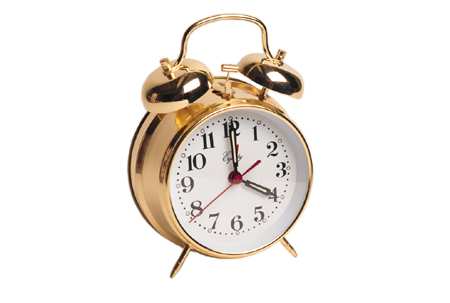 Ответ: 1200Шесть одинаковых графинов вмещают 28 стаканов морса. Сколько стаканов морса могут вместить 15 таких графинов? (Слайд 6).Ответ: 70 стакановНайдите сумму чисел– 98 – 97 – 96 – 95 - … -1 + 1 +2 + 3 + … + 98 + 99 + 100 (Слайд 7).Ответ: 199Когда моей маме было 28 лет, мне было три года, а сейчас мама старше меня в два раза. Сколько лет мне сейчас? (Слайд 8).Ответ: 25 лет     II ТурБуратино научился писать только две цифры 3 и 5. Сколько трехзначных  чисел он сможет записать с помощью этих цифр? (Слайд 9).Ответ: 8 чисел (333, 335, 353, 355, 533, 535, 553, 555). В средней клетке первой строки таблицы число записано по определенному правилу. Запишите недостающее число.  (Слайд 10).Ответ: 28Найдите угол между стрелками часов. (Слайд 11).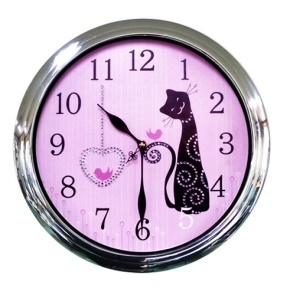 Ответ: 1350Вася и Петя ходили в гости к Юре, живущему на первом этаже, а теперь поднимаются  домой по лестнице. Вася живет на девятом этаже, а Петя на третьем. Во сколько раз путь Васи длиннее Петиного? (Слайд 12).Ответ: в 4 разаНайдите сумму чисел1 + 2 + 3 + 4 + … + 17 + 18 + 19 + 20 (Слайд 13).Ответ: 210У Мальвины 12-метровый кусок ткани. Каждый день она отрезает от него  по два метра на костюмы своим друзьям. Через сколько дней она отрежет последний кусок? (Слайд 14).Ответ: через 5 дней                                        III ТурЗаполните пустые клетки, вставив недостающие числа. (Слайд 15).      		Ответ: 14 и 24В Цветочном городе 50 домов. Незнайка захотел пронумеровать их все от 1 до 50. Сколько раз ему придется написать цифру 3?(Слайд 16).Ответ: 15 разАлиса, попав в Зазеркалье, посмотрела на часы. Они показывали 8 часов. Сколько в действительности времени, если часы зеркально отражают? (Слайд 17).Ответ: 4 часаЛогическая задача. Вставьте недостающее слово. (Слайд 18).Прямоугольник     6 ≤ х ≤ 9      уголТригонометрия     8 ≤ х ≤ 11        ?Ответ: метрРяд чисел записан по определенному правилу. Назовите три следующих числа. (Слайд 19).                      3; 1; 5; 2; 7; 3; 9; 4…  		Ответ: 11; 5; 13Купец купил корову, заплатив за нее 100 рублей и еще полкоровы. Сколько рублей стоит корова? (Слайд 20).Ответ: 200 рублейСосчитайте, сколько квадратиков  изображено в данном квадрате.(Слайд 21).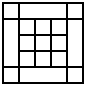 Ответ: 19 квадратиковНайдите такие числовые значения букв, чтобы суммы чисел в каждой строке, столбце и диагонали квадрата были равными.(Слайд 22). 		Ответ: А = 10; Б = - 16; В = - 12; Г = 0; Д = - 10; Е = 6; Ж = - 20(сначала найти сумму чисел по диагонали, она равна – 20)Пять кроликов съедают за пять минут пять морковок. А сколько нужно кроликов, чтобы за пятьдесят минут съесть  пятьдесят морковок? (Слайд 23).Ответ:  5 кроликов, так как пять кроликов за одну минуту съедят одну морковку, а за 50 минут 50 морковок.Слон заполняет бочку водой. Каждую минуту он наливает в нее 9 литров воды, а через дыру в бочке выливается каждую минуту 3 литра воды. Успеет ли слон за  час  наполнить бочку, если она вмещает 390 литров? (Слайд 24).Ответ: нет Доктор Айболит прописал крокодилу пять таблеток, указав, что каждую таблетку надо принимать через час. На сколько часов хватит этих таблеток? (Слайд 25).Ответ: на 4 часа Шерлок Холмс получил шифровку. Помогите ему расшифровать ее. (Слайд 26).      Ключ к разгадкеОтвет: Ай да молодцы!     16     53   37     29   13     27     45   72     19   47     28   56     12   48А- 18Б4ВГ- 2- 6- 4-8Д2- 14Е8Ж112113232323••••••••••••123АЛ!ЙЫОМДЦ